Publicado en  el 24/10/2016 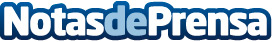 Taxis voladores autónomos, una realidad cada vez más cercanaEn los últimos meses se han podido ver unos cuantos proyectos interesantes que funcionan y que están a un paso de su producción en masa, si es que el mercado demostrara interés por ello. Airbus ha sido la última compañía en sumarse a la lista de empresas que están desarrollando proyectos en este sector. Datos de contacto:Nota de prensa publicada en: https://www.notasdeprensa.es/taxis-voladores-autonomos-una-realidad-cada Categorias: Inteligencia Artificial y Robótica Automovilismo E-Commerce Ciberseguridad Industria Automotriz http://www.notasdeprensa.es